The Hill out of School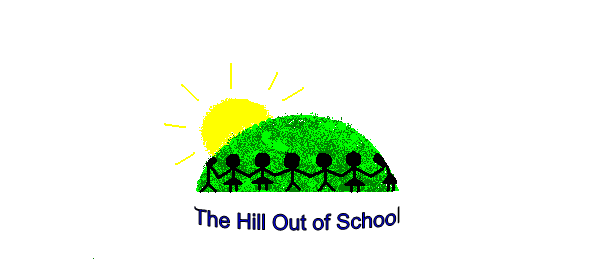 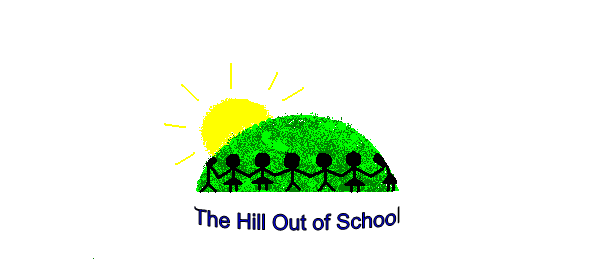                                                         Newsletter 25/3/15Dear Parents,End of term - Please remember that school closes at 1.30pm on Thursday 2/4/15, there will be no after school club session. Apologies to those who received details that the club would be on as normal, if your invoice has already been settled any over charges will be deducted on next terms invoice.  Breakfast club will run as usual.Art Competition – Well done to all those who took part in the ‘Paddington Bear Competition’, we have some excellent artists in school, it was a tough decision, even for Mr Kilgallon.We currently are busy creating some beautifully designed Easter eggs, which will be judged next week, so all those wishing to finish their eggs or to take part, please mention to club staff.Telephone line – We now have an extension through into after school club, so when office staff have left, we have a direct line. Please continue to contact myself on my mobile for late bookings and the like if you wish.Holiday Club Summer 2015 – Due to Club staff annual leave, we are unable to run the holiday club as before.So as not to let parents down, I have approached Mr Paul White, LTA Tennis Coach, to run it with me. He has a wealth of experience in running holiday camps in the area.  Although we will not be planning transported days out, we will provide outdoor/indoor (dependant on weather), fun and games. Including some country walks in the locality.  Mr White will send out some booking forms, in order for us to see whether it will be viable to run. So if you are seriously interested please fill in a form and return next term!Again, many thanks to all staff for your dedication and hard work.May I take this opportunity to wish you all an enjoyable and restful Easter Break.Thanking you for all your support.Louise Jackson.